BREVET DE TECHNICIEN SUPÉRIEURmaintenance des systÈmesOption : Systèmes de productionSession 2019U 42 : Analyse des solutions technologiquesDurée : 4 heures – Coefficient : 4N(re/bâti) = 72 tr.min-1Q(VMax) = 0,17 . 72 . 60 = 734,4 dm3/h (ou l/h)		Q(VMax mensuel) = 0,7344 . 24 . 25 = 440 m3/mois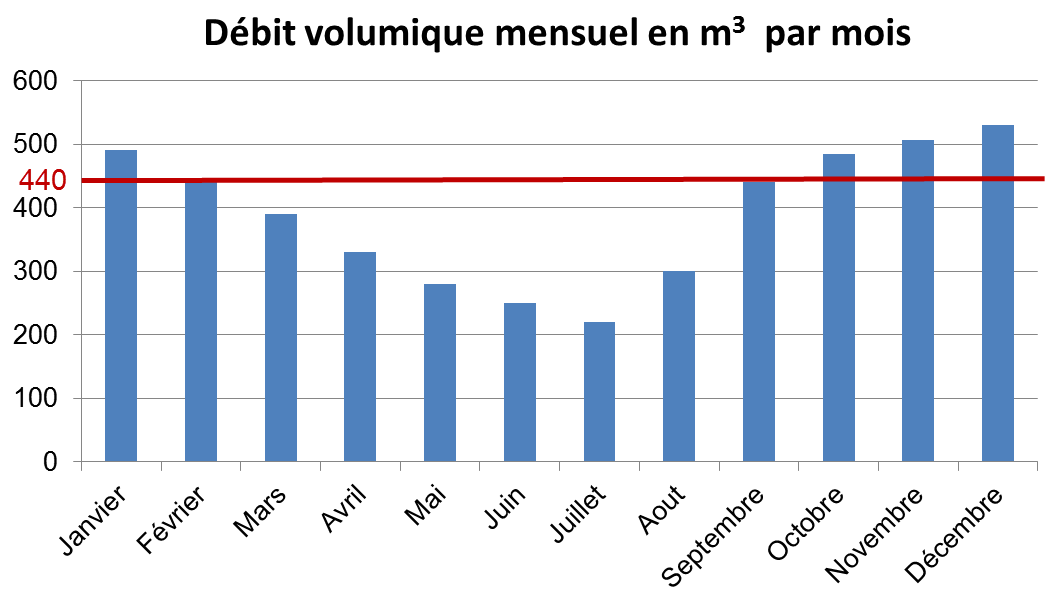 Le chopper n’est pas capable de traiter toutes les boues pendant 4 mois (octobre, novembre, décembre et janvier) sur l’année. Pendant cette période, la STEP devra rejeter une quantité non négligeable d’eau polluée dans l’Ehn.		Lecture DT1 : ρ = 0,868 kg/dm3		QM = 734,4 . 0,868 = 637,5 kg/h		Δl(ar) = 41 – 28 = 13 mm		Sur DR2 : F(ar) = 123 N		Δl(nr) = 39,5 – 28 = 11,5 mm		Sur DR2 : F(nr) = 221N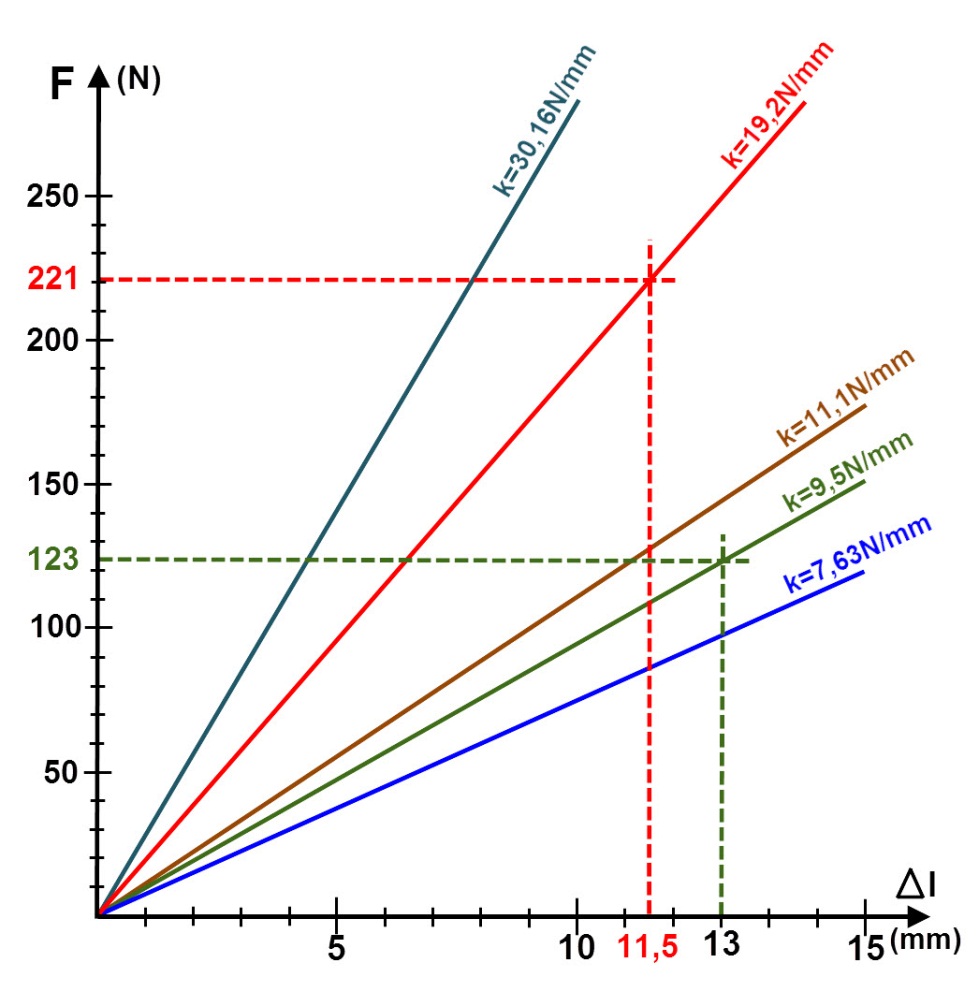 	XC85 :	Résistance vive = (700)2 / (2 . 200000) = 1,2 N.mm-2	55S7		Résistance vive = (1380)2 / (2 . 198000) = 4,8 N.mm-2Un ressort en 55S7 est 70% plus cher (2,5 / 1,4 = 1,7), mais 4 fois plus résistant. C’est sur ce critère que le choix s’est porté malgré un surcoût minime.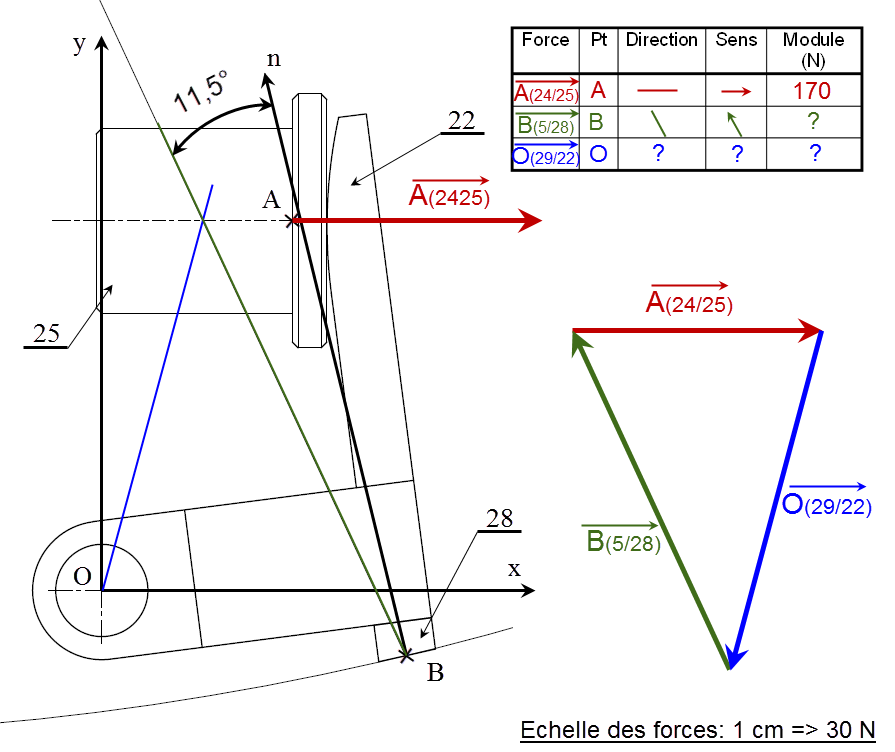 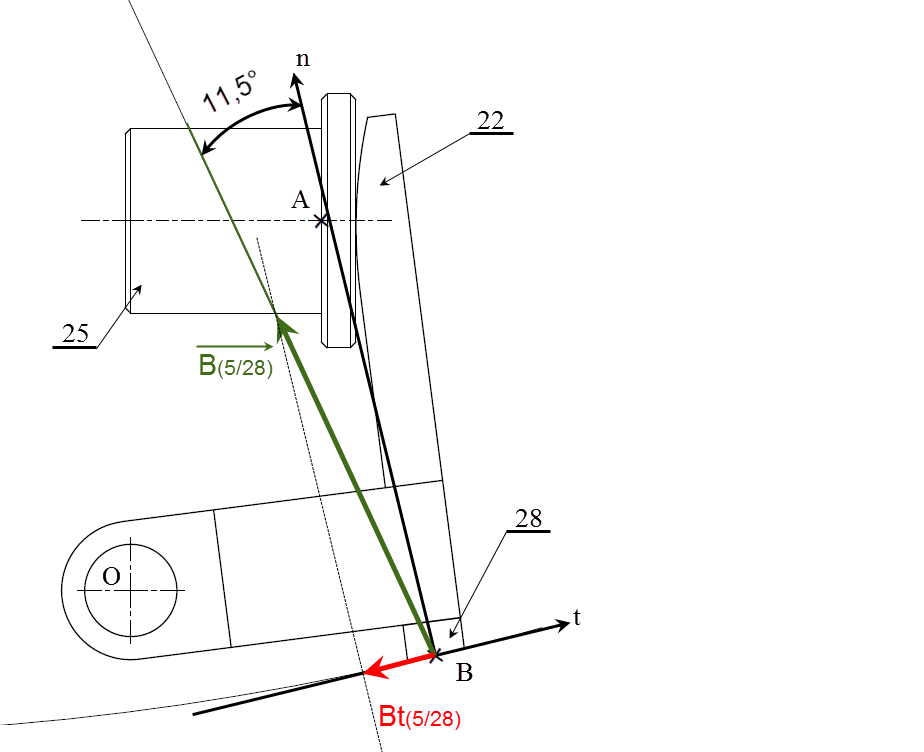 C(racleur) = 0,25 . 6 . 48,75 = 73,12 Nm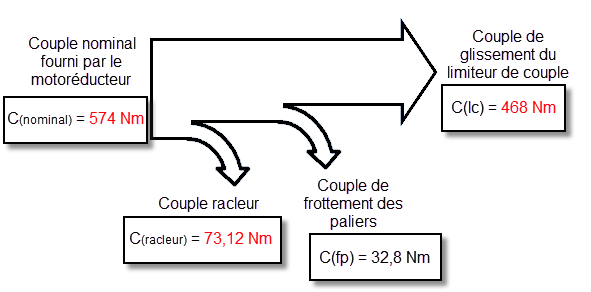 C(nominal) = 73,12 + 32,8 + 468 = 574 Nm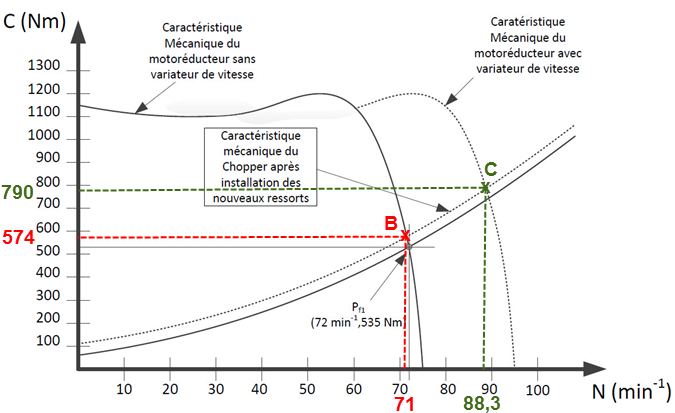 Pour un débit de Q = 0,734 m3.h-1 la vitesse de synchronisme du moteur est de 1500 tr.min-1 pour une fréquence réseau de 50 Hz.Pour un débit de Qmax = 0.9 m3.h-1 la vitesse de synchronisme du moteur est de 1900 tr.min-1.La fréquence variateur est de (50 * 1900) /1500 = 63,3 Hz.Le paramètre HSP.OUI car HSP peut être réglé jusqu’à 72 Hz, il est réglé à 64 Hz > 63,3 Hz.Le variateur assure la protection contre les surcharges.Couple de 800 N.m pour une vitesse de N = 88 tr.min-1Pu = 800 * 2 * π * 88 / 60  = 7373 WPa = Pu / η = 7373 / 0,86 =  8573 WTNC car masses métalliques  et neutre de l’installation reliées à la même prise de terre et neutre et conducteur de protection confondus (PEN).C’est un court circuit l’appareil qui déclenche est  le dispositif contre les surintensités du variateur. Admis également disjoncteur magnétothermique et plus particulièrement dispositif magnétique.Vitesse de rotation (en tr.min-1) de l’arbre des bobineuses = 72 tr.min-1 (rapport de 1 avec l’arbre du rotor de compression : 36/36).Nombre d'impulsions/min (imp/min) reçu par le capteur = 72 , 1 impulsion par tour.Temps écoulé (en secondes) entre 2 impulsions = . Fréquence du signal en Hertz (Hz) = .Version lente correcte car comptage de 6 à 120 imp/min.Réglage sur 13 tours de ce potentiomètre.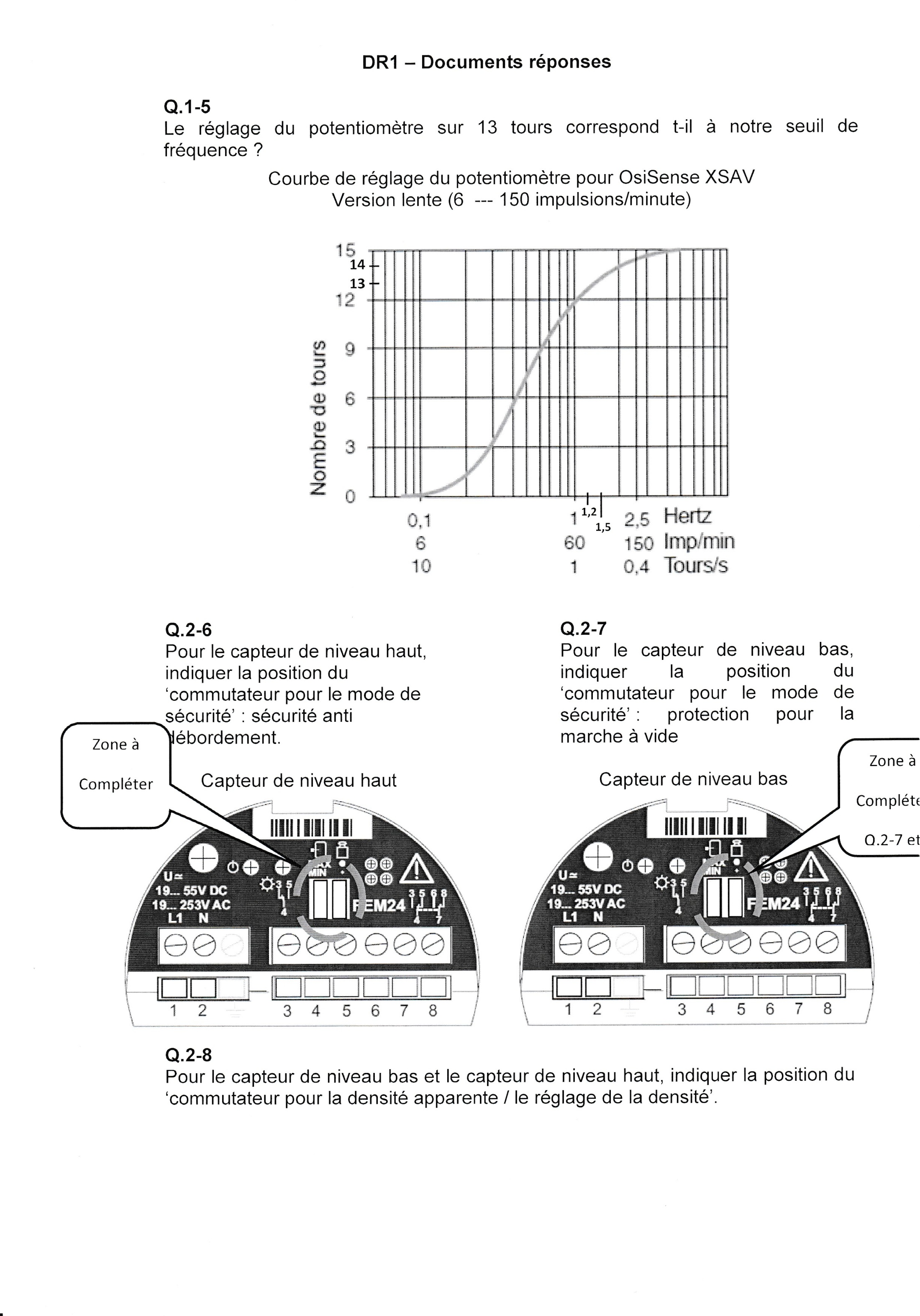 Non car temps de démarrage de 4 secondes et contrôle de vitesse devient effectif au bout de 9 secondes.Oui car ils ne sont pas perturbés par l’arrivée de matière.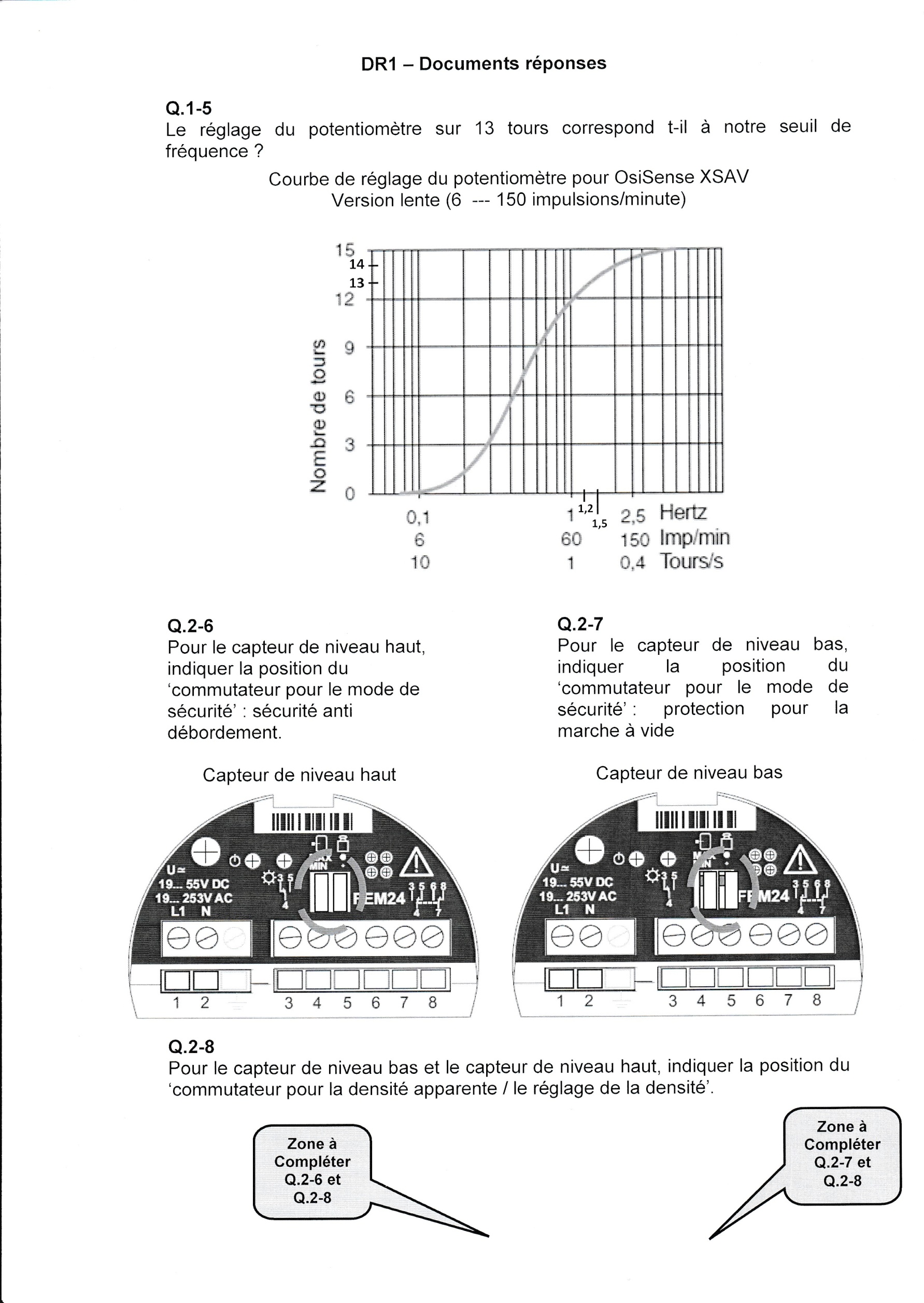 192.168.1.0 /25 - 192.168.1.128 /25 – 255 255 255 128Pour éviter les interactions entre l’administration et le pôle production.Permet de faire la liaison entre les 2 sous réseaux.Adresse de 192.168.1.133 /25 à 192.168.1.254 /25 - 255 255 255 128Altivar 2 en line terminaison donc en ON, rajout de l’altivar 3 donc passage en OFF (ATV2 n’est plus en line terminaison, ATV 3 en line terminaison donc position ON.Oui car 2 résistances  de boucle de 120 Ω en //  Réquivalent = 60 Ω. Donc valeur cohérente.Doc réponseOUI temps de transmission totale = 0,51 + 250 + 0,12 + 0,13 + 0, 12 =  251 ms < 1s.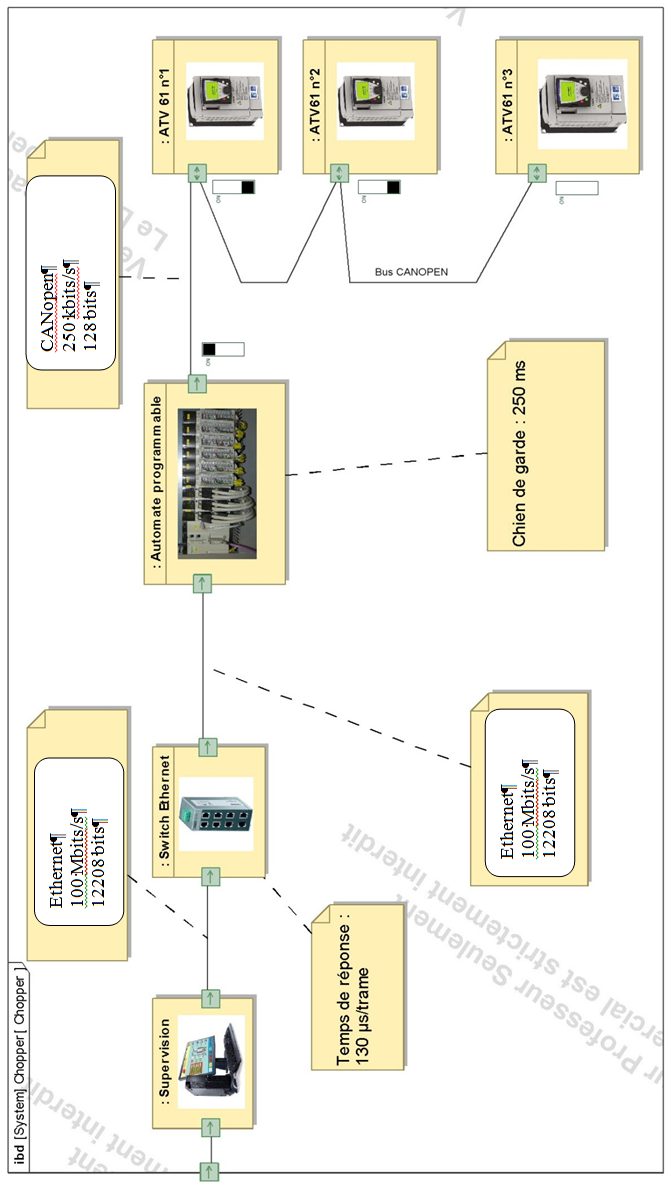 1Analyse de l’existant.Analyse de l’existant.1Durée conseillée : 30 minQ 1.1Document à consulter : DT1Répondre sur  DR1Q 1.2Document à consulter :Répondre sur  DR1Q 1.3Document à consulter : Répondre sur  DR1Q 1.4Document à consulter : Répondre sur DR1Q 1.5Document à consulter : Répondre sur DR1Q 1.6Document à consulter : DT1Répondre sur DR12Vérification des caractéristiques du motoréducteur.Vérification des caractéristiques du motoréducteur.2Durée conseillée : 1h40Q 2.1Document à consulter : DT2Répondre sur  DR2Q 2.2Document à consulter : DT3Répondre sur  DR2Q 2.3Document à consulter : DT4Répondre sur feuille de copieQ 2.4Document à consulter : DT2Répondre sur  DR3Q 2.5Document à consulter : DT2Répondre sur  DR4Q 2.6Document à consulter : DT5Répondre sur  DR5Q 2.7Document à consulter Répondre sur  DR5 DR6NB= 71 tr.min-1Implication de NB sur la quantité de boue traitée.Le double rotor excentré du chopper tourne un plus lentement ; il pourra traiter moins de boue.Implication de NB sur la quantité de boue traitée.Le double rotor excentré du chopper tourne un plus lentement ; il pourra traiter moins de boue.Q 2.8Document à consulter :Répondre sur  DR5 DR6NC= 88,3 min-1Cn(ch)= 790 NmLe motoréducteur convient-il à cette modification ?Oui, le motoréducteur convient à cette modification car :Cn(ch) = 790 Nm < 957 Nm que peut délivrer le motoréducteur (voir DT1)On pourra faire fonctionner le moteur à 61,3 hz (50 . 88,3 / 72) à l’aide d’un variateur puisse que le moteur peu tourner jusqu’à 87 hz.Le motoréducteur convient-il à cette modification ?Oui, le motoréducteur convient à cette modification car :Cn(ch) = 790 Nm < 957 Nm que peut délivrer le motoréducteur (voir DT1)On pourra faire fonctionner le moteur à 61,3 hz (50 . 88,3 / 72) à l’aide d’un variateur puisse que le moteur peu tourner jusqu’à 87 hz.Q 2.9Documents à consulter : DT5 – DT6Répondre sur feuille de copieQ 2.10Document à consulter  DT5Répondre sur feuille de copieQ 2.11Documents à consulter :  DT5– DT6Répondre sur feuille de copieQ 2.12Documents à consulter : DT6 – DT7Répondre sur feuille de copieQ 2.13Document à consulter : DT7Répondre sur feuille de copie3Surveillance du processusSurveillance du processus3Durée conseillée : 1h3 - 1Surveillance de la rotation du rotor excentré et des bobineusesQ 3.1.1Document à consulter : DT8Répondre sur feuille de copieQ 3.1.2Documents à consulter : DT8 – DT9Répondre sur feuille de copieQ 3.1.3Document à consulter : Répondre sur feuille de copieQ 3.1.4Document à consulter : DT9Répondre sur feuille de copieQ 3.1.5Document à consulter : DT9Répondre sur DR7Q 3.1.6Document à consulter : DT9Répondre sur feuille de copie3 - 2Surveillance du remplissage de la trémieQ 3.2.1Documents à consulter : DT8 – DT10Répondre sur feuille de copieQ 3.2.2Documents à consulter : DT11 – DT12Répondre sur DR8Q 3.2.3Documents à consulter : DT11– DT12Répondre sur DR8Q 3.2.4Documents à consulter : DT11 – DT12Répondre sur DR8Q 3.2.2Comportement du systèmeAnalyse(rayer les mentions inutiles)Capteur de niveau haut :* Niveau haut non      atteint.Etat du relais KA1 :Le relais KA1 est activé.Information fournie par l’API :Niveau haut non atteintNe rien inscrireCapteur de niveau haut :* Niveau haut atteintEtat du relais KA1 :Le relais KA1 n’est plus activé.Information fournie par l’API :Niveau haut atteint.Ne rien inscrireCapteur de niveau haut :* Niveau haut atteint* Contact  6-7 collé  (toujours passant)Etat du relais KA1 :Le relais KA1 n’est plus activé.Information fournie par l’API :Niveau haut atteint.Sécurité négativeRedondanceSécurité positive Q 3.23Comportement du systèmeAnalyse(rayer les mentions inutiles)Capteur de niveau haut :* Niveau haut non   Atteint* Plus de continuité   électrique entre     borne 7 et A1 de   KA1.Etat du relais KA1 :Le relais KA1 n’est plus activé.Information fournie par l’API :Niveau haut atteint.Sécurité négativeRedondanceSécurité positive Q 3.2.4Comportement du systèmeAnalyse(rayer les mentions inutiles)Capteur de niveau bas:* Niveau bas non      atteint.Etat du relais KA2 :Le relais KA2 est activé.Information fournie par l’API :Niveau bas non atteint.Ne rien inscrireCapteur de niveau bas :* Niveau bas non   Atteint* Plus de continuité   électrique entre     borne 7 et A1 de   KA2.Etat du relais KA2 :Le relais KA2 n’est plus activé.Information fournie par l’API :Niveau bas atteint.Sécurité négativeRedondanceSécurité positive Q 3.2.5Document à consulter : DT12Répondre sur DR7Q 3.2.6Document à consulter : DT12Répondre sur DR7Q 3.2.7Document à consulter : DT12Répondre sur DR74COMMUNICATION AVEC LE SYSTEMECOMMUNICATION AVEC LE SYSTEME4Etude du réseau de l’entrepriseDurée conseillée : 50 min4 - 1Etude du réseau de l’entrepriseQ 4.1.1Document à consulter : DT13Répondre sur DR9EtoileTriangleAnneauBusRéseau CANopenRéseau EthernetQ 4.1.2Documents à consulter : DT13 DT14 DT15Répondre sur  DR9Q 4.1.3Documents à consulter : DT13 DT14 DT15Répondre sur DR9La première adresse disponible de l’hôte192.168.1.129/25La dernière adresse disponible de l’hôte192.168.1.254/25L’adresse de diffusion (broadcast)192.168.1.255/25Le masque de sous-réseau en notation pointée255.255.255.128Q 4.1.4Document à consulter : DT13Répondre sur   DR9Q 4.1.5Document à consulter : DT13Répondre sur   DR94 - 2Etude de la communication du variateur avec la supervision.Q 4.2.1Documents à consulter : DT13 – DT14Répondre sur  feuille de copieQ 4.2.2Documents à consulter : DT16 DT17Répondre sur DR10Q 4.2.3Document à consulter : DT16Répondre sur  feuille de copieQ 4.2.4Document à consulter : DT17Répondre sur DR10Q 4.2.5Document à consulter : DR10Répondre sur  feuille de copie